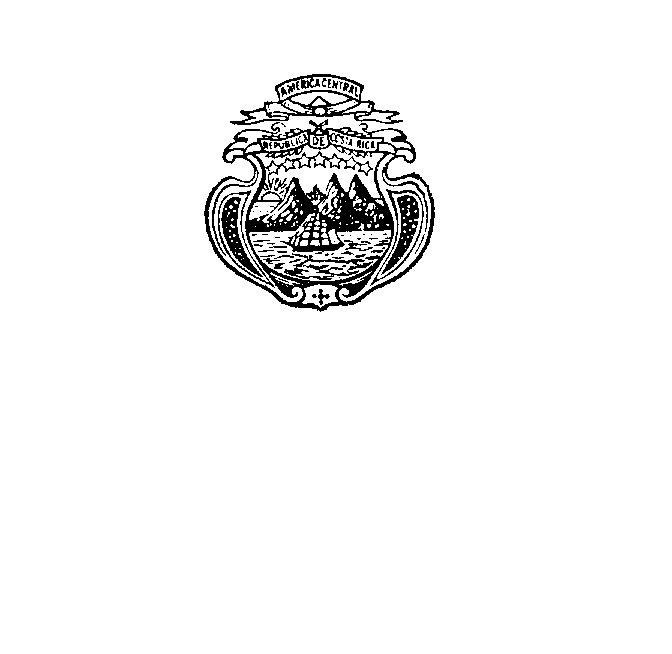 INTERVENCIÓN DE COSTA RICA 40 EXAMEN PERIÓDICO UNIVERSALSIRIA24 de enero del 2022, 14:30-18:00Posición 36/ Tiempo: 1 minuto y 10 segundosGracias Señor Presidente, Costa Rica agradece a la delegación de Siria su presentación y se permite extender las siguientes recomendaciones: Acatar sus obligaciones en materia de derecho internacional humanitario y de los derechos humanos, y respetar los principios de distinción, proporcionalidad y precaución.Poner fin al reclutamiento y utilización de menores como soldados y detener los ataques contra civiles, en especial hacia las mujeres, población LGTBI, personas refugiadas, y menores de edad, incluido Fortalecer las medidas en contra de actos de tortura y malos tratos, abusos sexuales, desapariciones forzadas, ejecuciones extrajudiciales y detenciones arbitrarias. Garantizar investigaciones independientes e imparciales sobre los abusos y violaciones de los derechos humanos. En esta misma línea, encontrar formas de reparación e indemnización para las víctimas del conflicto. Establecer la moratoria de la pena de muerte con miras a su abolición.Muchas Gracias(151)